                      BO’NESS COMMUNITY COUNCIL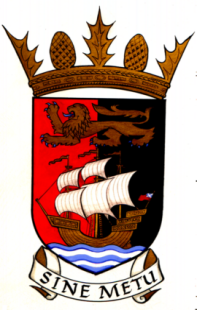 Minutes of Meeting 13th September 2023St. Catharine’s Church Hall 7.30pmWelcomeMadelene welcomed everyone to the meeting.SederuntMadelene Hunt (Convenor), Jaine McLean (Secretary), Brian Dempsey (Treasurer), Lennox Ainslie, Brian Laird, Gordon Clark. John Ogden, Val Spowart, Billy Horn, Wendy TurnerIn attendance: Councillor David AitchisonApologies for AbsenceCouncillor Stacey Devine, Councillor Ann Ritchie. Stuart McAllister. Matteo PetruzzoMinutes of the 9th August 2023 meetingAmend date of Xmas Christmas Lights Switch On – should be 25th November. Minutes amended and accepted.Matters ArisingWebsite – Brian Dempsey sent out an email to all asking what is wanted of the website. He reported that he had not received any feedback. Hosting will continue with Sanctus Media for the time being.Public Toilets – Councillor Aitchison will pursue financial information in connections with the Public Toilets. The Common Good Fund decision-making process is unclear. Brian Pirie will speak to Billy Horn to explain this.Action: Councillor AitchisonBilly Horn will review the BCC constitution to understand how it affects funding applications.Action: Jaine McLean to print out Constitution for Billy HornBrian Dempsey will review Constitution (there appears to be two versions). He will put the most up to date one on the website.Action: Brian DempseyPolice ReportNo Police Report was received..Treasurer’s ReportBrian Dempsey reported that the Bank Account still needs to be finalized. He also reported that the Outdoor Gym application is ongoing. Accounts need to be prepared for the AGM.Secretary’s ReportJaine McLean reported that she had met with Lyndsay Handsford and Meg Guy of CVS about support in finding funding for the Public Toilets. She reported on the Empowering Communities Funding available.Bloomin Bo’ness – Grangepans has been completed including two beds and a Memorial for the boy who died from an asthma attack. Snab Brae work has been completed as well.Public Toilets – ongoing and volunteer rota is going well. Wendy Turner asked about the possibility of arranging a Text Donation of £1. Jaine reported that donations of cleaning materials are being made and handed into Billy Horn.Action: Brian Dempsey will look into costs of a text donation.ReportsJohn Ogden reported that a manned checkout can be requested at Tesco’s but there is no notice in store about this. The Tesco blue token voting is nationwide. Jaine McLean reported that Tesco have donated plants and they may donate cleaning materials. There is a Community Champion who could be spoken to.Lennox Ainslie - nothing to report.Billy Horn reported that more volunteers are needed for the PublIc Toilets.Transport Festival will be 17th September.Xmas Lights Switch on will be 25th November. The Alcohol Licence Application has been submitted. He reported that Wendy Turner is helping with the Safety Manual. He reported that he has sent an overview of the event to Licencing for information.Fundraising - £1k to £1.k has been donated to JustGiving. The Drag Night is sold out. Shops in the town are collecting for the Switch On. Billy Horn reported that two generators would be helpful to own, rather than to hire. They would cost about £1k. The suggestion was made that “Empowering Communities Funding might be possible.Gordon Clark reported the Friends of Kinneil meeting with Paul Rowlands of HES. A replica kitchen will be built over the winter. Due to increased visits to the site the Hidden Heritage Project which mean that chainsaw statues will be created from the House to the Church. It is positive to see HES and Falkirk Council working together.Val Spowart reported that food waste is no longer being collected from The Salvation Hall. They have been told to put this in the Landfill Bin. Councillor Aitchison will look into this.Action Councillor Aitchison to investigateBrian Laird – nothing to reportCouncillor Aitchison reported that has been mis-communication about the F45 bus which is not being cut.Madelene Hunt reported on Bo’net meeting with the Coalfields Regeneration Funders. They will support the development of a Place Plan. They have advised this should be completed by BCC not Bo’net. Bo’net met with Victoria Macrae of CVS to discuss the new Development Officer post which will support Bo’ness and Bonnybridge.Wendy Turner nothing to report. CorrespondenceC-URBScottish WaterAOBBilly Horn reported that he has spoken to Councillor Devine about sign boards  - one in the Town and one on the John Muir way. Councillor Devine and Jackie MacArthur will meet to discuss plans.Jaine MacLean reported that a Public Noticeboard is being considered for the Public Toilets. She also reported that two new exhibitions are coming up at Callendar Park. She asked about the possibility of an Historic Buildings Tour of the Town Centre.Gordon Clark reported that he believes Roman Week will take place. He also reported that the Hill Climb had not been good for spectators and had been poorly advertised.The date of our next meeting is Wednesday 11th October 2023 at 7.30pm at St Catharine’s Church Hall